Παραδόθηκε το έργο «Αποπεράτωση στίβου και χλοοτάπητα» στο στάδιο της Καμαρίτσας Στο στάδιο της Καμαρίτσας, πραγματοποιήθηκε σήμερα, Δευτέρα 12 Φεβρουαρίου, η παραλαβή του έργου «Αποπεράτωση στίβου και χλοοτάπητα» συνολικού προϋπολογισμού 1.680.000 ευρώ παρουσία του Δημάρχου Λαμιέων Νίκου Σταυρογιάννη. Παράλληλα και εκτός του έργου, ολοκληρώνονται τις επόμενες ημέρες οι εργασίες διαμόρφωσης των αποδυτηρίων συνολικού εμβαδού 120 τ.μ.Από τον ερχόμενο μήνα, μετά και τις εργασίες ηλεκτροδότησης μέσω πυλώνων που έχουν προγραμματιστεί, το πλέον ασφαλές και ευρωπαϊκών προδιαγραφών ταρτάν θα δοθεί για προπονήσεις σε αθλητικούς συλλόγους και δημότες.O εντεταλμένος Δημοτικός Σύμβουλος Αθανάσιος Κλειτσάκης με τον προϊστάμενο του αρμόδιου τμήματος και τους εκπροσώπους των Συλλόγων, θα καθορίσουν το τελικό πρόγραμμα λειτουργίας που θα ισχύσει από το μήνα Μάρτιο τόσο για τους αθλητές των συλλόγων όσο και για τους δημότες.Από το Γραφείο Τύπου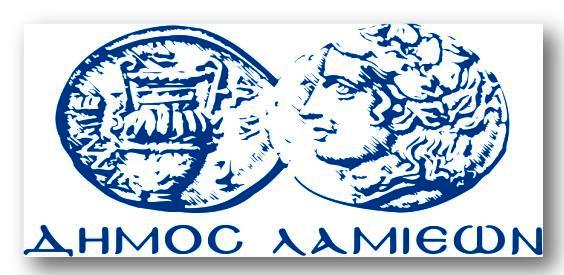 ΠΡΟΣ: ΜΜΕΔΗΜΟΣ ΛΑΜΙΕΩΝΓραφείου Τύπου& Επικοινωνίας                                                Λαμία, 12/2/2018